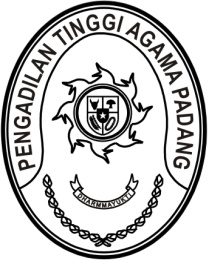 S  U  R  A  T      T  U  G  A  SNomor : W3-A/       /PS.00/4/2022Menimbang 	: 	bahwa dalam rangka kelancaran pelaksanaan tugas pada Pengadilan Agama di lingkungan Pengadilan Tinggi Agama Padang dipandang perlu untuk melakukan pembinaan dan pemeriksaan teknis dan administrasi pengadilan;Dasar 	: 	1.	Peraturan Mahkamah Agung RI Nomor 8 Tahun 2016 tentang Pengawasan dan Pembinaan Atasan Langsung di Lingkungan Mahkamah Agung dan Badan Peradilan Di Bawahnya;		2.	Daftar Isian Pelaksanaan Anggaran Pengadilan Tinggi Agama Padang Nomor SP DIPA-005.01.2.401901/2022 tanggal 17 November 2021;MEMBERI TUGASKepada 	: 	1.	Nama	: Drs. H. Zein Ahsan, M.H.			NIP	:	195508261982031004			Pangkat/Gol. Ru	:	Pembina Utama (IV/e)			Jabatan	:	Ketua		2.	Nama	:	Drs. Bahrul Amzah, M.H.			NIP	:	195810201989031003			Pangkat/Gol. Ru	:	Pembina Utama (IV/e)			Jabatan	:	Hakim Tinggi		3.	Nama	:	Drs. Abd. Khalik, S.H., M.H.			NIP	:	196802071996031001			Pangkat/Gol. Ru	:	Pembina Utama Muda (IV/c)			Jabatan	:	Panitera		4.	Nama	:	H. Idris Latif, S.H., M.H.			NIP	:	196404101993031002			Pangkat/Gol. Ru	:	Pembina Utama Muda (IV/c)			Jabatan	:	Sekretaris		5.	Nama	:	Ismail, S.H.I., M.A.			NIP	:	197908202003121004			Pangkat/Gol. Ru	:	Pembina (IV/a)			Jabatan	:	Kepala Bagian Perencanaan dan Kepegawaian		6.	Nama	:	Fadhliamin, S.SI.			NIP	:	199102062015031003			Pangkat/Gol. Ru	:	Penata Muda Tk.I (III/b)			Jabatan	:	Pranata Komputer Ahli Pertama		7.	Nama	:	Doan Faltrik			Jabatan	:	PPNPN		8.	Nama	:	Aye Hadiya			Jabatan	:	PPNPN		9.	Nama	:	Doni Windra			Jabatan	: PPNPNUntuk	:Pertama	:	melaksanakan pembinaan layanan peradilan di Pengadilan Agama Sawahlunto pada tanggal 13 s.d. 14 April 2022;Kedua	:	Segala biaya yang timbul untuk pelaksanaan tugas ini dibebankan pada DIPA Pengadilan Tinggi Agama Padang Tahun Anggaran 2022.12 April 2022Zein AhsanS  U  R  A  T      T  U  G  A  SNomor : W3-A/       /PS.00/4/2022Menimbang 	: 	bahwa dalam rangka kelancaran pelaksanaan tugas pada Pengadilan Agama di lingkungan Pengadilan Tinggi Agama Padang dipandang perlu untuk melakukan pembinaan dan pemeriksaan teknis dan administrasi pengadilan;Dasar 	: 	1.	Peraturan Mahkamah Agung RI Nomor 8 Tahun 2016 tentang Pengawasan dan Pembinaan Atasan Langsung di Lingkungan Mahkamah Agung dan Badan Peradilan Di Bawahnya;		2.	Daftar Isian Pelaksanaan Anggaran Pengadilan Tinggi Agama Padang Nomor SP DIPA-005.01.2.401901/2022 tanggal 17 November 2021;MEMBERI TUGASKepada 	: 	1.	Nama	: Drs. H. Zein Ahsan, M.H.			NIP	:	195508261982031004			Pangkat/Gol. Ru	:	Pembina Utama (IV/e)			Jabatan	:	Ketua		2.	Nama	:	Drs. H. Amridal, S.H., M.A.			NIP	:	195606151980031009			Pangkat/Gol. Ru	:	Pembina Utama (IV/e)			Jabatan	:	Hakim Tinggi		3.	Nama	:	Drs. Abd. Khalik, S.H., M.H.			NIP	:	196802071996031001			Pangkat/Gol. Ru	:	Pembina Utama Muda (IV/c)			Jabatan	:	Panitera		4.	Nama	:	H. Idris Latif, S.H., M.H.			NIP	:	196404101993031002			Pangkat/Gol. Ru	:	Pembina Utama Muda (IV/c)			Jabatan	:	Sekretaris		5.	Nama	:	Mukhlis, S.H.			NIP	:	197302242003121002			Pangkat/Gol. Ru	:	Pembina (IV/a)			Jabatan	:	Kepala Bagian Umum dan Keuangan		6.	Nama	:	Aidil Akbar, S.E.			NIP	:	198708082006041001			Pangkat/Gol. Ru	:	Penata Muda Tk.I (III/b)			Jabatan	:	Analis Perencanaan, Evaluasi dan Pelaporan		7.	Nama	:	Doan Faltrik			Jabatan	:	PPNPN		8.	Nama	:	Aye Hadiya			Jabatan	:	PPNPN		9.	Nama	:	Doni Windra			Jabatan	: PPNPNUntuk	:Pertama	:	melaksanakan pembinaan layanan peradilan di Pengadilan Agama Sijunjung pada tanggal 19 s.d. 20 April 2022;Kedua	:	Segala biaya yang timbul untuk pelaksanaan tugas ini dibebankan pada DIPA Pengadilan Tinggi Agama Padang Tahun Anggaran 2022.12 April 2022Zein AhsanS  U  R  A  T      T  U  G  A  SNomor : W3-A/       /PS.00/4/2022Menimbang 	: 	bahwa dalam rangka kelancaran pelaksanaan tugas pada Pengadilan Agama di lingkungan Pengadilan Tinggi Agama Padang dipandang perlu untuk melakukan pembinaan dan pemeriksaan teknis dan administrasi pengadilan;Dasar 	: 	1.	Peraturan Mahkamah Agung RI Nomor 8 Tahun 2016 tentang Pengawasan dan Pembinaan Atasan Langsung di Lingkungan Mahkamah Agung dan Badan Peradilan Di Bawahnya;		2.	Daftar Isian Pelaksanaan Anggaran Pengadilan Tinggi Agama Padang Nomor SP DIPA-005.01.2.401901/2022 tanggal 17 November 2021;MEMBERI TUGASKepada 	: 	1.	Nama	: Drs. Hamdani. S, S.H., M.H.I.			NIP	:	195602121984031001			Pangkat/Gol. Ru	:	Pembina Utama (IV/e)			Jabatan	:	Wakil Ketua		2.	Nama	:	Drs. Bahrul Amzah, M.H.			NIP	:	195810201989031003			Pangkat/Gol. Ru	:	Pembina Utama (IV/e)			Jabatan	:	Hakim Tinggi		3.	Nama	:	Drs. Abd. Khalik, S.H., M.H.			NIP	:	196802071996031001			Pangkat/Gol. Ru	:	Pembina Utama Muda (IV/c)			Jabatan	:	Panitera		4.	Nama	:	H. Idris Latif, S.H., M.H.			NIP	:	196404101993031002			Pangkat/Gol. Ru	:	Pembina Utama Muda (IV/c)			Jabatan	:	Sekretaris		5.	Nama	:	Ismail, S.H.I., M.A.			NIP	:	197908202003121004			Pangkat/Gol. Ru	:	Pembina (IV/a)			Jabatan	:	Kepala Bagian Perencanaan Dan Kepegawaian		6.	Nama	:	Fadhliamin, S.SI.			NIP	:	199102062015031003			Pangkat/Gol. Ru	:	Penata Muda Tk.I (III/b)			Jabatan	:	Pranata Komputer Ahli Pertama 		7.	Nama	:	Fadhil Wahyudy, S.I.Kom.			Jabatan	:	PPNPN		8.	Nama	:	Aye Hadiya			Jabatan	:	PPNPN		9.	Nama	:	Doni Windra			Jabatan	: PPNPNUntuk	:Pertama	:	melaksanakan pembinaan layanan peradilan di Pengadilan Agama Muara Labuh pada tanggal 25 s.d. 26 April 2022;Kedua	:	Segala biaya yang timbul untuk pelaksanaan tugas ini dibebankan pada DIPA Pengadilan Tinggi Agama Padang Tahun Anggaran 2022.12 April 2022Zein Ahsan